ПАМЯТКА для родителей о работе с сайтом bus.gov.ruУважаемые родители!На сайте bus.gov.ru Вы можете оставить отзыв о  независимой оценки качества условий оказания услуг.Инструкция  по работе с  сайтомВ поисковике вводите название сайта. Откроется главная страница сайта.Затем следует выбрать регион (Республика Башкортостан).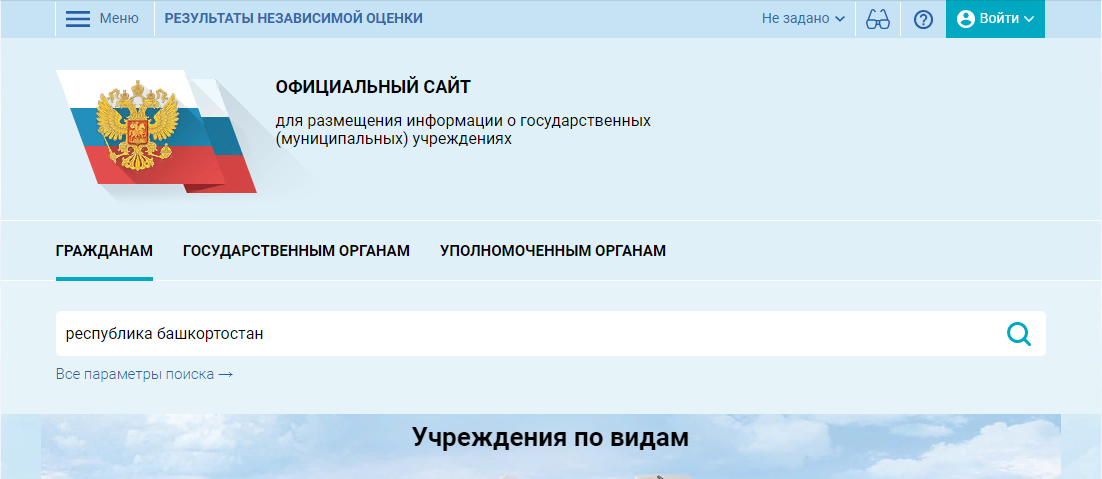 В поисковике «Найти» вводите название образовательной организации 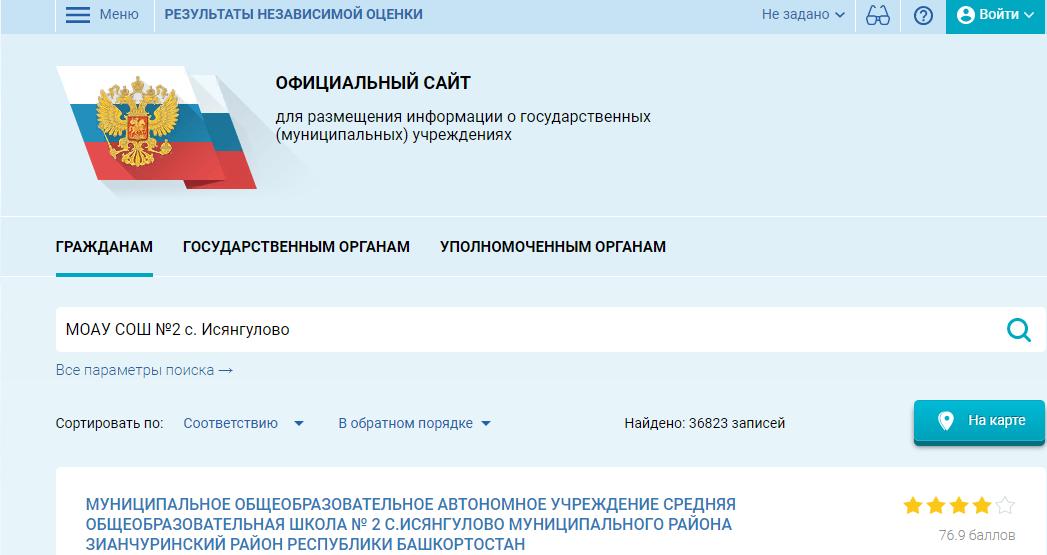 Нажимаете на ссылку названия школы.На данной странице Вы можете оставить отзыв и оценить работу образовательного учреждения. 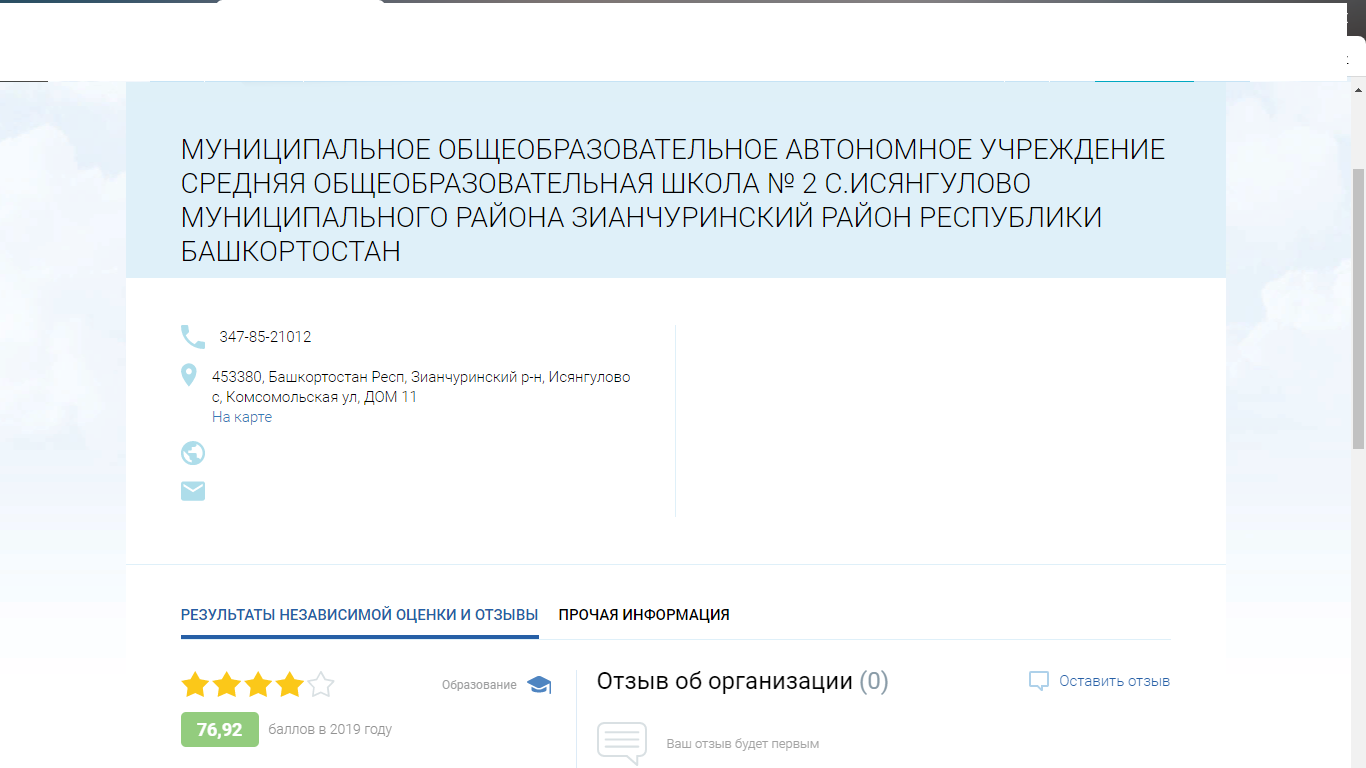 